おとなと子どもの任意予防接種費補助金のお知らせ任意予防接種は、予防接種法で定められたものではありません。ワクチンの効果や副反応について医師と相談し、十分にご理解のうえ、接種される方（保護者）の判断で予防接種を受けてください。　　・接種時に高山村に住所を有し、下記の予防接種を受けた人またはその保護者が補助対象です。なお、加入する健康保険組合等からの補助等がある場合は対象外となります。・予防接種後、領収書（レシートやコピーは不可）と予防接種済証（母子健康手帳や予診票のコピー）、金融機関の口座番号等がわかるものを持参し、高山村保健センターに申請してください。（申請は、接種終了後1か月以内）インフルエンザの対象６５歳以上とは、委託医療機関外で接種した場合を対象とします。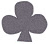    高齢者肺炎球菌は、定期接種を実施した方は対象外です。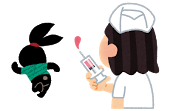 接種前に必ず予防接種の予約をしましょう。母子健康手帳を必ず持って接種に出かけましょう。医療機関備え付けの予診票をご使用ください。ただし、高齢者用肺炎球菌と風しんは、保健センター備え付けの予診票をご使用ください。　　　　高山村保健センター保健師　　　　　　０２７９－６３－１３１１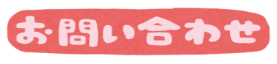 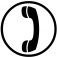 　予防接種ミニ知識ワクチンは、私たちの体内に免疫を作り出します。ただし自然感染のように実際にその病気を発症させるわけではありません。コントロールされた安全な状態で免疫を作り出します。接種後に症状が出ず、他の人へうつさないことが、ワクチンの利点です。しかし、ときにはおこってほしくない副反応が現れることがあります。正しい知識を持って接種しましょう。※予防接種料金は医療機関により異なります。予防接種健康被害救済制度任意予防接種を受けて健康被害が生じた場合には、独立行政法人医薬品医療機器総合機構法に基づく救済に加え、全国町村会総合賠償補償保険の行政措置災害補償保険の対象となります。補助対象者および申請予防接種名、接種対象者、補助の回数・金額予防接種名予防接種名接種対象補助回数補助金額おたふくかぜおたふくかぜ１歳～４歳未満１回接種1回分の全額インフルエンザインフルエンザ・妊婦生後６か月～高校３年生相当の年齢まで１年度１回３，４００円までインフルエンザインフルエンザ６５歳以上（ 　　 ）１年度１回自己負担１，０００円を除く額風しん単独ワクチン妊娠を予定（希望）している女性とその夫妊婦の夫１回３，０００円麻しん風しん混合ワクチン妊娠を予定（希望）している女性とその夫妊婦の夫１回５，０００円高齢者用肺炎球菌高齢者用肺炎球菌６６歳以上の定期対象外１回 （　　）５，０００円帯状疱疹帯状疱疹５０歳以上生ワクチン：１回　　または不活化ワクチン：２回接種金額の半額（５，０００円まで）医療機関予診票予防接種名ワクチン説明接種時期と回数接種時期と回数副反応おたふくかぜムンプスウイルスの感染で発症します。このウイルスを弱毒化した生ワクチンで、約９０％の割合で発病を防げます。１歳から接種可能で、1回接種します。幼稚園年長児の１年間に２回目を接種するとしっかり免疫がつきます。１歳から接種可能で、1回接種します。幼稚園年長児の１年間に２回目を接種するとしっかり免疫がつきます。接種部位の発赤やはれ、耳下腺の軽いはれが現れる場合があります。インフルエンザインフルエンザウイルスの感染により、インフルエンザを発症します。ワクチンは、ウイルスの病原性をなくした不活化ワクチンで、肺炎などの重症化を予防します。長期間持続するワクチン効果は期待しにくいため毎年接種する必要があります。１３歳未満は２回（２～４週間の間隔で）、１３歳以上では１回（または２回）、６５歳以上は１回接種します。長期間持続するワクチン効果は期待しにくいため毎年接種する必要があります。１３歳未満は２回（２～４週間の間隔で）、１３歳以上では１回（または２回）、６５歳以上は１回接種します。接種部位の発赤、はれ、痛みなどがあります。全身反応として、発熱、悪寒、頭痛などが現れる場合もあります。高齢者用肺炎球菌肺炎球菌に感染し、免疫力が弱まっている時などに肺炎を発症します。ワクチンの接種により肺炎球菌感染症の感染・重症化の予防効果が期待できます。肺炎による死亡率は７０歳を過ぎると増え始め、７０歳代後半からは急増します。定期予防接種の実施を含めて、おひとり1回のみ補助します。肺炎による死亡率は７０歳を過ぎると増え始め、７０歳代後半からは急増します。定期予防接種の実施を含めて、おひとり1回のみ補助します。接種部位の発赤、はれ、痛みや筋肉痛、だるさ、発熱、頭痛などが現れる場合があります。帯状疱疹水痘・帯状疱疹ウイルスは、水痘（水ぼうそう）の治癒後も体内で潜伏します。過労や加齢により免疫力が低下すると、ウイルスが再活性化して発症し、神経痛に移行することがあります。ワクチンの接種により、発症・重症化を予防します。生ワクチンと不活化ワクチンの２種類あり、いずれかを接種します。生ワクチンは１回接種、不活化ワクチンは２回接種です。接種部位の発赤やはれ、痛みなどがあります。全身反応として、発熱、筋肉痛、発疹などが現れる場合もあります。接種部位の発赤やはれ、痛みなどがあります。全身反応として、発熱、筋肉痛、発疹などが現れる場合もあります。風しん妊娠した女性（とくに妊娠２０週頃まで）が風しんにかかると、耳が聞こえにくくなる、目が見えにくくなる、心臓などに奇形が生じるなどの障がい（先天性風しん症候群）を持った赤ちゃんが生まれる可能性がありますので、風しん抗体価が低い場合は妊娠前に予防接種をおすすめします。なお、風しん抗体検査の補助を希望する場合は、吾妻保健福祉事務所へお問い合せください。妊娠した女性（とくに妊娠２０週頃まで）が風しんにかかると、耳が聞こえにくくなる、目が見えにくくなる、心臓などに奇形が生じるなどの障がい（先天性風しん症候群）を持った赤ちゃんが生まれる可能性がありますので、風しん抗体価が低い場合は妊娠前に予防接種をおすすめします。なお、風しん抗体検査の補助を希望する場合は、吾妻保健福祉事務所へお問い合せください。妊娠した女性（とくに妊娠２０週頃まで）が風しんにかかると、耳が聞こえにくくなる、目が見えにくくなる、心臓などに奇形が生じるなどの障がい（先天性風しん症候群）を持った赤ちゃんが生まれる可能性がありますので、風しん抗体価が低い場合は妊娠前に予防接種をおすすめします。なお、風しん抗体検査の補助を希望する場合は、吾妻保健福祉事務所へお問い合せください。妊娠した女性（とくに妊娠２０週頃まで）が風しんにかかると、耳が聞こえにくくなる、目が見えにくくなる、心臓などに奇形が生じるなどの障がい（先天性風しん症候群）を持った赤ちゃんが生まれる可能性がありますので、風しん抗体価が低い場合は妊娠前に予防接種をおすすめします。なお、風しん抗体検査の補助を希望する場合は、吾妻保健福祉事務所へお問い合せください。